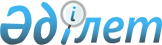 О признании утратившим силу постановления Правительства Республики Казахстан от 14 мая 2001 года N 633Постановление Правительства Республики Казахстан от 21 мая 2002 года N 544

      Правительство Республики Казахстан постановляет: 

      1. Признать утратившим силу постановление Правительства Республики Казахстан от 14 мая 2001 года N 633 P010633_ "О создании Комиссии по изучению ситуации со статистикой платежного баланса Республики Казахстан". 

      2. Настоящее постановление вступает в силу со дня подписания. 

 

     Премьер-Министр  Республики Казахстан    

(Специалисты: Склярова И.В.,              Умбетова А.М.)     
					© 2012. РГП на ПХВ «Институт законодательства и правовой информации Республики Казахстан» Министерства юстиции Республики Казахстан
				